Dit zou een geweldige plek zijn voor een missiestatement.Je kunt deze frisse, professionele brochure zo overnemen of eenvoudig aanpassen.Op de volgende pagina hebben we enkele tips toegevoegd om je te helpen van start te gaan. Je kunt elke tiptekst door je eigen tekst vervangen: selecteer de tekst en begin met typen. Zet geen spaties links en rechts van de tekens in je selectie.[Dit gebied is met opzet leeg gelaten voor gebruik als een mailer of om aan je eigen inhoud toe te voegen]Dus wat zet je in een brochure als deze?Je kunt natuurlijk uren doorgaan over hoe geweldig je bedrijf is (en dat nemen we je niet kwalijk). Maar aangezien je het kort en overzichtelijk moet houden, kun je misschien een overzicht geven van je pluspunten met hier in het midden een kort succesverhaal. De rechterkant van deze pagina is perfect voor geweldige klantbeoordelingen en een lijst met belangrijke producten en services.Houd je niet in, want het is een goed idee om te laten zien waar je goed in bent.“Geweldig bedrijf. Ik zou niet meer zonder kunnen.”—Blije klant“Deze stijl heet Citaten, maar je kunt hem gebruiken om de aandacht te vestigen op belangrijke informatie.”—Je vrienden in WordWat je te bieden hebt:Product of serviceProduct of serviceProduct of serviceProduct of serviceJe meest indrukwekkende klanten:Groot en belangrijk bedrijfAnder bekend bedrijf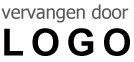 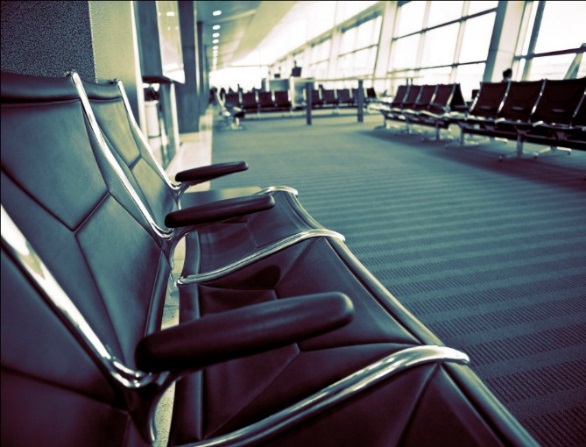 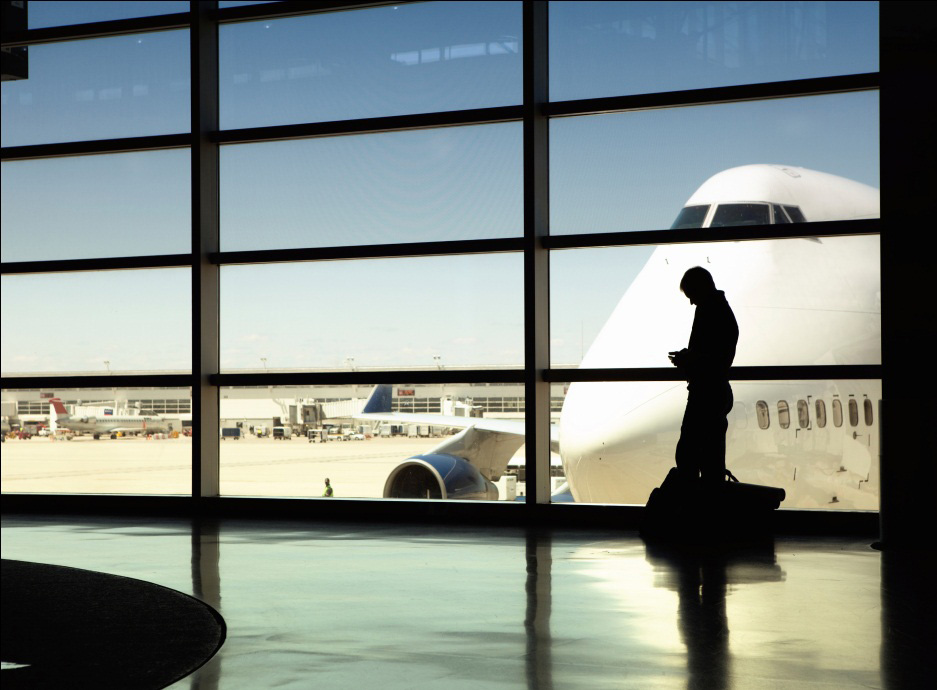 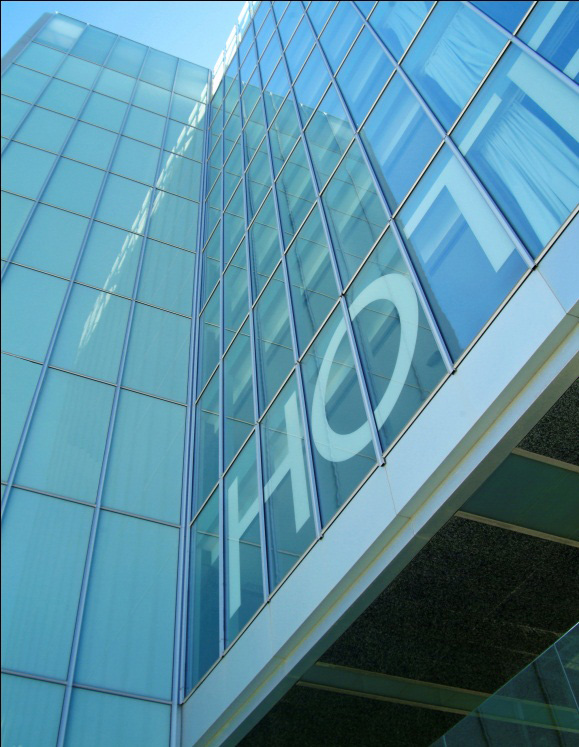 